ОБЩИЕ ПРАВИЛА ПОДГОТОВКИ К УЛЬТРАЗВУКОВОМУ ИССЛЕДОВАНИЮ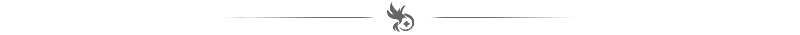 УЗИ не проводят, когда в области живота наложены стерильные повязки либо есть открытые раны.УЗИ откладывают в случае проведения колоноскопии, гастроскопии, рентгеновского исследования желудочно-кишечного тракта.УЗИ матки, яичников, мочевого пузыря, предстательной железы не проводят одновременно с УЗИ почек.Перед проведением ультразвуковой диагностики желательно не курить.УЗИ проводят натощак.За пару дней до проведения УЗИ пациент выдерживает бесшлаковую диету, чтобы избежать газообразования в кишечнике, и не употребляет алкогольных напитков.Пациент обязан предупредить специалиста, проводящего УЗИ, о том, какие лекарства он принимает, о наличии аллергических реакций.Однако ультразвуковая диагностика каждого отдельного органа имеет свои нюансы. На все эти индивидуальные особенности пациент обязан обращать внимание, чтобы в итоге врач мог произвести обследование без помех, правильно расшифровать полученную информацию и определить патологию.Именно поэтому очень важно обратить внимание на все подробности, чтобы не тратить «впустую» свое время и деньги. Какой метод диагностики подойдет отдельному пациенту, решает лечащий врач или самостоятельно пациент.С собой следует взять пеленку и небольшое полотенце. Пеленку пациент стелет на кушетку и ложится на нее, а полотенцем после процедуры вытирает гель.Питание перед исследованиемКак нужно готовиться к исследованию почекВ экстренных случаях УЗИ почек может быть произведено и без специальной подготовки. Но если обследование назначено планово, врач, для того чтобы избежать проблем с визуализацией, обязательно расскажет пациенту, как подготовиться к УЗИ этого парного органа.Итак, пациенту очень важно при проведении УЗИ почек избежать метеоризма, поскольку газы мешают рассмотреть состояние органа.Для этого 2-3 дня до назначенной даты обследования нужно посвятить подготовке. Категорически нельзя принимать в пищу продукты, способствующие вздутию живота.К ним относятся:черный хлеб;газированные напитки;молочные продукты;бобовые, а также другие овощи и фрукты в сыром виде;капуста;жареные, копченые, жирные блюда из мяса и рыбы, наваристые бульоны.Последний прием пищи перед ультразвуковой диагностикой должен состояться минимум за 8 часов и содержать диетические продукты, соответствующие тем, что принимались в течение всех 3-х дней при подготовке.Это могут быть на выбор:каша (гречка, овсянка, перловка);рыба, курятина, крольчатина, нежирная говядина отварные или приготовленные на пару;подсушенный белый хлеб;нежирный твердый сыр.За час после каждой трапезы во время диеты рекомендуется дополнительно принимать сорбенты (уголь активированный, «Эспумизан», «Смекта»).А мужчинам, имеющим лишний вес либо страдающим запорами, в ночь перед исследованием необходимо очистить кишечник с помощью слабительного.Непосредственно в день проведения УЗИ за 40 минут до начала диагностики нужно выпить пол-литра несладкой и негазированной воды или чая.Как только появится желание облегчиться, наступает самый лучший момент для проведения исследования.Как нужно готовиться к исследованию мочевого пузыряУЗИ мочевого пузыря в случаях, требующих безотлагательности, может быть произведено без предварительной подготовки. Единственное обязательное условие – наполненность мочевого пузыря. В основном ультразвуковую диагностику такого органа, как мочевой пузырь, так же как и предстательной железы, совершают сквозь брюшную стенку (трансабдоминальный доступ).Пациенту, лежащему на спине, наносят на живот контактный гель и в течение 10-15 минут специальным прибором производят сканирование.Если здоровье пациента позволяет затрату некоторого времени, подготовка к УЗИ мочевого пузыря начинается за сутки до обследования.Пациент должен отказаться от пищи, способствующей газообразованию в кишечнике, и вечером очистить организм с помощью микроклизмы или глицериновой свечи.В день проведения УЗИ мочевого пузыря придется 3-4 часа перед диагностикой не мочиться и за час до проведения процедуры постепенно выпить около литра жидкости без газов.Если возникает чувство чрезмерной растянутости мочевого пузыря и ждать начала исследования невозможно, можно помочиться, но только до некоторой степени опорожнения.   Вслед за этим следует обязательно восполнить потерю жидкости, выпив дополнительную дозу негазированной воды. Благодаря полному заполнению мочевого пузыря врач, который проводит УЗИ простаты и мочевого пузыря, может более четко определить параметры исследуемого органа.Как нужно готовиться к исследованию поджелудочной железыПроцедура выполняется строго натощак.Чтобы подготовиться к процедуре следует выполнить следующие рекомендации:за день до исследования перейти на щадящую диетупоследний прием пищи запланировать на шесть часов вечера (после чего уже не есть)для снижения газообразования в кишечнике и улучшения визуализации этого органа можно на ночь и утром принять по таблетке Эспумизана (наличие газа и каловых масс в кишечнике препятствует нормальному осмотру этого органа).Исследование лучше всего выполнять утром. Иногда перед исследованием для улучшения условий осмотра железы пациенту предлагают выпить стакан воды через тоненькую трубочку.Как нужно готовиться к исследованию щитовидной железыПодготовка к УЗИ щитовидной железы практически не требуется. Если вы уже проходили УЗИ этого органа ранее, то будет неплохо иметь при себе результаты этих исследований.С собой нужно взять полотенце. Оно пригодится, чтобы положить на него голову и потом, чтобы вытереть гель с шеи. Вот и вся подготовка.Если УЗИ предстоит проходить пожилым людям, то им рекомендуют делать это натощак во избежание проявления рвотного рефлекса при надавливании датчиком.Как нужно готовиться к исследованию печениПри ультразвуковом исследовании важно, чтобы в кишечнике не было большого скопления газов и кала. Поэтому обследование обязательно выполняется натощак, лучше всего в утренние часы.Рекомендуется, чтобы последний прием пищи был осуществлен накануне вечером, за 8-10 часов до УЗИ.Если время сеанса приходится на послеобеденное время, допускается очень легкий завтрак, например, несколько ложек овсяной каши без жира или овощной суп. При этом нежелательно употреблять продукты, вызывающие метеоризм:клетчатку;капусту;цельное молоко;бобовые культурыржаной хлеб;свежие фрукты.Склонность человека к повышенному образованию газов в кишечнике требует принятия более серьезных мер – приема за день до ультразвуковых исследований любого сорбента, а за 2-3 суток препаратов типа Эспумизана. В некоторых случаях назначается 1 или 2 очистительных клизмы накануне процедуры.Как нужно готовиться к исследованию печени и желчного пузыряСложность обследования желчного пузыря заключается в том, что необходимо тщательно изучить его протоки, а также выявить степень сокращения органа и уровень выработки желчи в ответ на прием пищи.Таким образом, первый этап подготовки к ультразвуковому исследованию аналогичен ранее приведенным правилам для описания состояния печени.На второй стадии желчный пузырь обследуется после приема пищи, как правило, малого количества любого жирного молочного продукта (сметаны). Это позволяет установить, правильно ли сокращается орган, какое количество желчи вырабатывается, насколько чисты протоки.Как нужно готовиться к исследованию печени и поджелудочной железыЧасто совместно с гепатологическими исследованиями проводится диагностика и поджелудочной железы, особенно при подозрении на гепатит А или болезнь Боткина («желтуха»).Чтобы правильно подготовиться к УЗИ, нужно:Не принимать пищу за 5-6 часов до процедуры.При повышенном метеоризме за 3-4 дня перед УЗИ не употреблять плохо переносимые продукты, а также еду, провоцирующую газообразование.Принимать ферментативные препараты (Энзистал, Панкреатин, Фестал).Выпить Эспумизан за 2 суток до ультразвуковой диагностики.Однократно очистить кишечник посредством мягкого слабительного средства или клизмы.Как нужно готовиться к исследованию печени и селезенкиПри заболеваниях печени и токсических поражениях организма, синдроме острой интоксикации или вирусных гепатитах проводится дополнительное обследование селезенки. Если ультразвуковое исследование проводится исключительно для этого органа, то особых мероприятий по подготовке не требуется, но, как правило, селезенку изучают совместно с другими составляющими пищеварительного тракта.Поэтому желательно придерживаться тех же правил, что и перед УЗИ печени:Последний раз поесть за 8 часов до процедуры.Не употреблять в пищу молоко, свежие овощи и фрукты, хлеб из муки темных сортов, жирные, жареные блюда, бобовые, грибы, газированные напитки, крепкий кофе или чай.При газообразовании воспользоваться сорбентом (активированный уголь, Энтеросгель, Полисорб).Сделать очистительную микроклизму или однократно принять натуральный слабительный препаратКак нужно готовиться к исследованию по гинекологииКаждому пациенту врач рекомендует индивидуально, когда лучше делать УЗИ по гинекологии. В стандартных случаях его проведение рекомендуется в первой фазе менструального цикла, то есть на 5-7 день после начала менструации. Оптимально — это 3-5-й день после ее окончания, но не позже 7-10 дня цикла. Для оценки функции яичников (образование желтого тела, развитие фолликулов) УЗИ проводят на 8-10-й, 14-16-й и 22-24 день менструального цикла. Первая диагностика беременности возможна с 3-4 недели. При использовании трансвагинального датчика она возможна и на более ранних сроках.Исследование проводится натощак после актов дефекации и мочеиспускания. Последний прием пищи должен быть не позже, чем за 8-12 часов до проведения процедуры.При наличии определенных показаний исследование осуществляется независимо от сроков менструального цикла:выраженные боли;интенсивное кровотечение;подозрение на внематочную беременность – трубную, яичниковую, шеечную;удаление внутриматочной спирали;наличие инородного тела и т. д.Рекомендуемая подготовка к УЗИ в гинекологии имеет целью максимально освободить кишечник от каловых масс и газов. Это необходимо для обеспечения оптимальных условий для прохождения ультразвуковых волн и их визуализации на экран.Поэтому соответствующая подготовка должна начинаться за 3-4 дня до предстоящего исследования. На протяжении этих дней рекомендуется исключение из рациона питания трудноперевариваемых и жирных блюд и продуктов, которые способствуют газообразованию в кишечнике. К ним относятся бобовые, свежие овощи и фрукты с богатым содержанием клетчатки, черный хлеб, цельное молоко, газированные напитки, кофе, кондитерские высококалорийные изделия (пирожные, торты)Для улучшения переваривания пищи можно принимать ферментные препараты — Фестал, Креон, Панзинорм, Энзистал, а для лучшего выведения газов — Эспумизан, Карболен, настои фенхеля или цветов ромашки.При склонности к запорам рекомендуется прием слабительных препаратов.Нельзя использовать очистительные клизмы, так как это способствует задержке газов и воздуха, попавшего с водой, в нижних отделах кишечника.Для наполнения мочевого пузыря, если предполагается проведение исследования через переднюю брюшную стенку, рекомендуется за 1 час до процедуры выпить 1-1,5 литра жидкости (в зависимости от возраста и наличия заболеваний сердца, сосудов или почек).Как нужно готовиться к исследованию сердцаЭто самый быстрый и функциональный метод диагностики, позволяющий оценить структуру и функции сердца, а также прилегающие к нему сосуды.Во время ультразвукового исследования возможно применение функциональных проб. Пациенту дают физическую нагрузку, вовремя или сразу после которой ведут наблюдение изменений в сердечных структурах.В зависимости от назначенного способа осмотра есть небольшая разница в том, как подготовиться к УЗИ сердца. На прием желательно взять предыдущие результаты обследований и ЭКГ для оценки состояния в динамике. Трансторакальное обследование не требует особых подготовительных мероприятий, кроме положительного психологического настроя. Чрезмерное волнение, стресс может спровоцировать кардиологические изменения (учащение сердцебиения). Потребление пищи перед исследованием должно быть в умеренных объемах. Подготовка к УЗИ транспищеводным способом включает отказ от приема пищи за 2-3 часа до мероприятия.ЕДА, РАЗРЕШЕННАЯ ПЕРЕД ПРОВЕДЕНИЕМ БРЮШНОПОЛОСТНОГО УЗИ:ЕДА, ЗАПРЕЩЕННАЯ ПЕРЕД ПРОВЕДЕНИЕМ БРЮШНОПОЛОСТНОГО УЗИ·  отварная говядина,  курятина и мясо перепелки·  запеченная, паровая или отварная рыба нежирных сортов·  1 куриное яйцо, сваренное вкрутую, в день·  каши: перловая, гречневая, овсяная·  нежирный твердый сыр.Питаться нужно часто и дробно, каждые 3 часа. Еду желательно не запивать, а пить некрепкий и не очень сладкий чай или воду без газа после еды или перед ней минимум за час. Выпивать жидкости надо не менее полутора литров в сутки.·  бобовые в любом виде·  газированные напитки·  молоко·  сладости и хлебобулочные изделия·  черный хлеб·  кисломолочные продукты (в том числе и творог)· сырые овощи и фрукты·  кофеин-содержащие крепкие напитки·  алкоголь·  рыба и мясо — жирные сорта.Такая диета длится до вечера перед исследованием (если процедура будет проводиться с утра).Если же вам назначено время после 15:00,в 8 -11 часов допускается легкий завтрак.